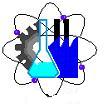 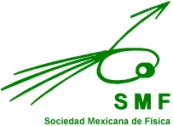 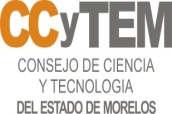 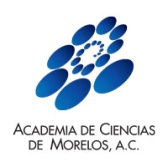 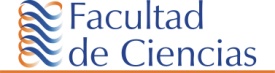 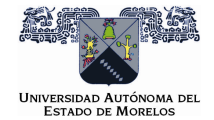 La Facultad de Ciencias Químicas e Ingeniería (FCQeI),La Facultad de Ciencias (FC),La Secretaría Académica yLa Academia General de Física (AGEFIS) de la UAEM                 CONVOCAN A ESTUDIANTES DE NIVEL MEDIO BÁSICO A PARTICIPAR EN ELSexto Concurso Estatal de Talentos en Física 2013Que se celebrará el SÁBADO 16 de marzo a las 10:00 horas en 2 sedes:Objetivo: Promover la participación de estudiantes de SECUNDARIA en concursos que motiven su interés en el área de la física.Síguenos en www.facebook.com/concursosdefisicaUAEMLas inscripciones la realizan los directores de las escuelas, o el profesor designado, no tienen costo y son a través del portal de olimpiadas de la UAEM: www.uaem.mx/olimpiadas. Fecha límite para inscripción: 2 de marzo de 2013. Premiación a los ganadores el día 24 de junio en el auditorio Emiliano Zapata de la UAEM. ¿Mayores Informes? Directamente en el portal, con los Coordinadores Regioneles o escriba a: concursosdefisica@uaem.mxParticipantesLos estudiantes interesados en concursar deberán estar inscritos en cualquier grado de Secundaria, pública o privada.Máximo 10 estudiantes por escuela.EvaluaciónEl contenido del examen será de acuerdo a los contenidos de los programas oficiales de Física  de Los ganadores podrán asistir a un curso de entrenamiento de cual se formará el grupo de 12 REPRESENTANTES DE MORELOS (que se elegirán mediante un examen al final del curso), para el 9º CONCURSO NACIONAL DE TALENTOS EN FÍSICA, que promueve  de Física y que se llevará a cabo en  de Ciencias Químicas e Ingeniería (FCQeI), vía Internet, a principios de junio.  PremiaciónSe premiará a los ganadores con un diploma. Los profesores asesores de los REPRESENTANTES DE MORELOS, también recibirán diploma.   Sede Región NorteSede Región OrienteEscuela Preparatoria Federal Por Coop.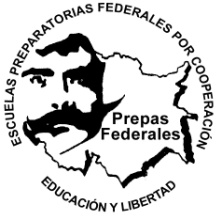 Andrés Quintana RooFrancisco Mujica s/n, Col. Chamilpa; Cuernavaca, Morelos CP 62210, Tel:  (777) 311 36 07www.prepaandresquintanaroo.edu.mxCoordinador Regional:           Ing. Lucio Martínez Rebollar                                                       correoprofe.lucio@gmail.comColegio Español de MorelosAv. Antiguo Ferrocarril a Casasano s/nColonia Cuautlixco; Cuautla, Morelos; CP 62749 Tels: (735) 152 23 85, 303 18 66 y 303 18 65 ext. 106www.colegioespanoldemorelos.edu.mx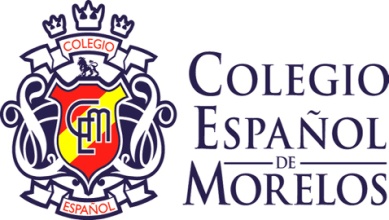 Coordinadora Regional:      Lic. Eréndira Soriano Molina                                            secundaria@colegioespanoldemorelos.edu.mxLos resultados serán publicados A MÁS TARDAR 10 días hábiles después de celebrado el  concurso en el portal de olimpiadas: www.uaem.mx.mx/olimpiadasLos resultados serán publicados A MÁS TARDAR 10 días hábiles después de celebrado el  concurso en el portal de olimpiadas: www.uaem.mx.mx/olimpiadasLos resultados serán publicados A MÁS TARDAR 10 días hábiles después de celebrado el  concurso en el portal de olimpiadas: www.uaem.mx.mx/olimpiadas